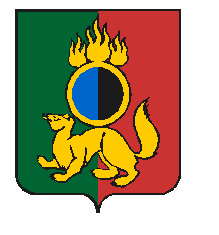 АДМИНИСТРАЦИЯ ГОРОДСКОГО ОКРУГА ПЕРВОУРАЛЬСКПОСТАНОВЛЕНИЕг. ПервоуральскО подготовке и проведении на территории городского округа Первоуральскфизкультурного мероприятия, в рамкахоткрытой Всероссийской массовойЛыжной гонки «Лыжня России-2023»В соответствии с Федеральным законом от 4 декабря 2007 года
№ 329-ФЗ «О физической культуре и спорте в Российской Федерации», руководствуясь постановлением Правительства Российской Федерации от 30 мая 2003 года
№ 333-ПП «О мерах по обеспечению общественного порядка и безопасности при проведении на территории Свердловской области мероприятий с массовым пребыванием людей», в целях популяризации лыжного спорта, развития и пропаганды физической культуры и спорта в городе, привлечения людей к активному и здоровому образу жизни, оказания содействия в проведении на высоком организационном уровне физкультурного мероприятия, рассмотрев результаты согласования с заинтересованными структурами, Администрация городского округа ПервоуральскПОСТАНОВЛЯЕТ:1. Провести 11 февраля 2023 года с 11:00 часов до 14:00 часов на территории городского округа Первоуральск в лесном массиве (ул. Вайнера, район церкви Святой Екатерины) физкультурное мероприятие по лыжным гонкам, в рамках открытой Всероссийской массовой Лыжной гонки «Лыжня России-2023» (далее – физкультурное мероприятие).2. Организатором проведения физкультурного мероприятия является Первоуральское муниципальное бюджетное учреждение физической культуры и спорта «Старт» (Пунин В.М.).3. Ответственность за организацию и проведение физкультурного мероприятия, ответственность по обеспечению мер общественного порядка и безопасности при проведении физкультурного мероприятия возложить на Первоуральское муниципальное бюджетное учреждение физической культуры и спорта «Старт» (Пунин В.М.).4. Первоуральскому муниципальному бюджетному учреждению физической культуры и спорта «Старт» (Пунин В.М.):4.1. заключить договор с частным охранным предприятием для охраны общественного порядка по время проведения физкультурного мероприятия;4.2. заключить договор с государственным бюджетным учреждением здравоохранения Свердловской области «Станция скорой медицинской помощи город Первоуральск» о медицинском сопровождении физкультурного мероприятия;4.3. обеспечить экологическую безопасность места проведения физкультурного мероприятия до и после проведения мероприятия.5. Первоуральскому муниципальному бюджетному учреждению «Первоуральская городская служба спасения» (Чернышев А.Ф.) обеспечить проведение оперативно-технического осмотра места проведения физкультурного мероприятия на предмет антитеррористической защищенности и наличие взрывоопасных предметов.6. Рекомендовать Отделу Министерства внутренних дел Российской Федерации по городу Первоуральску (Шведчиков В.С.), Государственному бюджетному учреждению здравоохранения Свердловской области «Станция скорой медицинской помощи город Первоуральск» (Сорокин А.В.), Первоуральскому муниципальному бюджетному учреждению «Первоуральская городская служба спасения» (Чернышев А.Ф.), «10-ому Пожарно-спасательному отряду федеральной противопожарной службы Государственной противопожарной службы Главного управления МЧС России по Свердловской области (Атамурадов Р.С.) обеспечить необходимый и достаточный состав сил и средств постоянной готовности для оперативного реагирования в случае чрезвычайной ситуации во время проведения физкультурного мероприятия.7. Рекомендовать Отделу Министерства внутренних дел Российской Федерации по городу Первоуральску (Шведчиков В.С.) оказать содействие организаторам мероприятий в охране общественного порядка во время проведения физкультурного мероприятия.8. Директору Первоуральского муниципального унитарного предприятия «Производственное объединение жилищно-коммунального хозяйства» (Кириллов А.А.) обеспечить расчистку парковочных мест и подъездных дорог к месту основного старта – лесного массива ул. Вайнера, в районе церкви Святой Екатерины.9. Настоящее постановление разместить на официальном сайте городского округа Первоуральск, в сети Интернет.10. Контроль за исполнением настоящего постановления возложить на заместителя Главы Администрации городского округа Первоуральск по управлению социальной сферой Васильеву Любовь Валентиновну.Глава городского округа Первоуральск			                                          И.В. Кабец06.02.2023№320